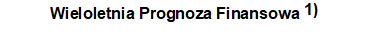 Dokument podpisany elektronicznieDokument podpisany elektronicznieDokument podpisany elektronicznieDokument podpisany elektronicznieDokument podpisany elektronicznieDokument podpisany elektronicznieZałacznik Nr 1 do Budżetu Miasta i Gminy Cieszanów na 2018 rokZałacznik Nr 1 do Budżetu Miasta i Gminy Cieszanów na 2018 rokZałacznik Nr 1 do Budżetu Miasta i Gminy Cieszanów na 2018 rokZałacznik Nr 1 do Budżetu Miasta i Gminy Cieszanów na 2018 rokZałacznik Nr 1 do Budżetu Miasta i Gminy Cieszanów na 2018 rokZałacznik Nr 1 do Budżetu Miasta i Gminy Cieszanów na 2018 rokZałacznik Nr 1 do Budżetu Miasta i Gminy Cieszanów na 2018 rokWyszczególnienieWyszczególnienie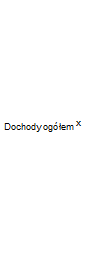 z tego:z tego:z tego:z tego:z tego:z tego:z tego:z tego:z tego:z tego:z tego:z tego:z tego:WyszczególnienieWyszczególnienie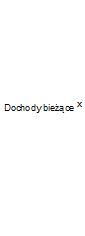 w tym:w tym:w tym:w tym:w tym:w tym:w tym:w tym: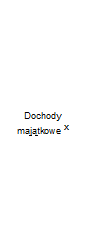 w tym:w tym:WyszczególnienieWyszczególnieniedochody z tytułu udziału we wpływach z podatku dochodowego od osób fizycznychdochody z tytułu udziału we wpływach z podatku dochodowego od osób prawnychdochody z tytułu udziału we wpływach z podatku dochodowego od osób prawnych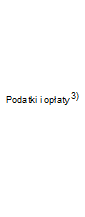 w tym:z subwencji ogólnejz tytułu dotacji i środków przeznaczonych na cele bieżące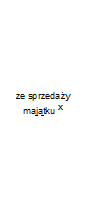 z tytułu dotacji oraz środków przeznaczonych na inwestycjeWyszczególnienieWyszczególnieniedochody z tytułu udziału we wpływach z podatku dochodowego od osób fizycznychdochody z tytułu udziału we wpływach z podatku dochodowego od osób prawnychdochody z tytułu udziału we wpływach z podatku dochodowego od osób prawnychz podatku od nieruchomościz subwencji ogólnejz tytułu dotacji i środków przeznaczonych na cele bieżącez tytułu dotacji oraz środków przeznaczonych na inwestycjeLpLp11.11.1.11.1.21.1.21.1.31.1.31.1.3.11.1.41.1.51.21.21.2.11.2.2Wykonanie 2015Wykonanie 201525 853 149,9222 541 634,481 753 118,0013 723,7913 723,795 175 071,195 175 071,192 739 234,429 762 892,004 571 194,383 311 515,443 311 515,44362 837,562 941 860,78Wykonanie 2016Wykonanie 201628 253 096,3827 020 935,382 152 275,0013 900,2013 900,205 149 985,075 149 985,073 091 240,379 887 679,008 400 000,001 232 161,001 232 161,00196 966,411 035 194,59Plan 3 kw. 2017Plan 3 kw. 201736 965 192,9028 229 189,891 946 306,0015 000,0015 000,007 108 825,397 108 825,393 212 400,0010 950 474,689 190 343,848 736 003,018 736 003,011 718 681,007 017 322,012018201848 958 132,5529 533 302,962 195 476,0015 000,0015 000,005 293 160,005 293 160,003 340 600,0010 535 845,938 891 597,7919 424 829,5919 424 829,595 322 459,0010 338 847,922019201936 437 100,0027 937 100,002 300 000,0020 000,0020 000,006 117 100,006 117 100,003 100 000,0011 000 000,008 500 000,008 500 000,008 500 000,001 950 000,006 550 000,002020202031 332 500,0026 882 500,002 100 000,0020 000,0020 000,005 400 500,005 400 500,003 150 000,0010 230 000,008 000 000,004 450 000,004 450 000,00450 000,004 000 000,002021202131 525 200,0026 425 200,002 150 000,0021 000,0021 000,005 400 500,005 400 500,003 150 000,0010 000 000,008 000 000,005 100 000,005 100 000,00650 000,004 450 000,002022202231 578 000,0026 738 000,002 150 000,0021 000,0021 000,005 400 000,005 400 000,003 150 000,0010 000 000,008 000 000,004 840 000,004 840 000,001 520 000,003 320 000,002023202331 485 000,0027 785 000,002 150 000,0021 000,0021 000,005 450 000,005 450 000,003 200 000,0010 000 000,008 500 000,003 700 000,003 700 000,00245 000,003 455 000,002024202432 300 000,0028 000 000,002 200 000,0025 000,0025 000,005 500 000,005 500 000,003 500 000,0010 000 000,008 500 000,004 300 000,004 300 000,00300 000,004 000 000,002025202532 300 000,0028 000 000,002 200 000,0025 000,0025 000,005 500 000,005 500 000,003 500 000,0010 000 000,008 500 000,004 300 000,004 300 000,00300 000,004 000 000,002026202632 800 000,0028 500 000,002 200 000,0025 000,0025 000,006 000 000,006 000 000,003 500 000,0010 000 000,008 500 000,004 300 000,004 300 000,00200 000,004 100 000,00Wyszczególnienie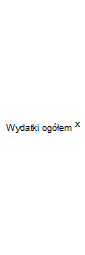 z tego:z tego:z tego:z tego:z tego:z tego:z tego:z tego:z tego:Wyszczególnienie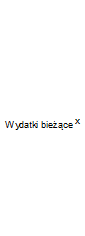 w tym:w tym:w tym:w tym:w tym:w tym:w tym: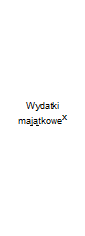 Wyszczególnienie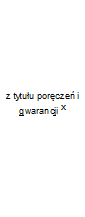 w tym: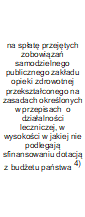 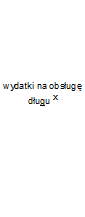 w tym:w tym:w tym:Wyszczególnienie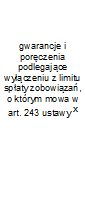 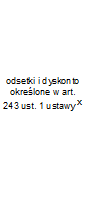 w tym:w tym:Wyszczególnienie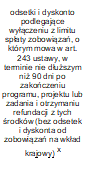 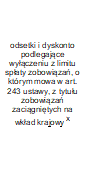 Lp22.12.1.12.1.1.12.1.22.1.32.1.3.12.1.3.1.12.1.3.1.22.2Wykonanie 201526 522 603,3021 250 412,280,000,000,00440 940,23440 940,230,000,005 272 191,02Wykonanie 201627 117 768,8524 850 166,440,000,000,00391 493,49391 493,490,000,002 267 602,41Plan 3 kw. 201738 395 192,9027 841 965,700,000,000,00400 000,00400 000,000,000,0010 553 227,20201849 339 132,5529 525 572,280,000,000,00400 000,00400 000,000,000,0019 813 560,27201934 837 100,0026 347 100,000,000,00x350 000,00300 000,000,000,008 490 000,00202029 732 500,0025 690 000,000,000,00x350 000,00350 000,000,000,004 042 500,00202129 825 200,0025 212 300,000,000,00x270 000,00270 000,000,000,004 612 900,00202230 328 000,0025 238 000,000,000,00x200 000,00200 000,000,000,005 090 000,00202329 535 000,0024 980 000,000,000,00x150 000,00150 000,000,000,004 555 000,00202430 900 000,0026 400 000,000,000,00x100 000,00100 000,000,000,004 500 000,00202530 780 000,0025 500 000,000,000,00x80 000,0080 000,000,000,005 280 000,00202632 050 000,0026 000 000,000,000,00x50 000,0050 000,000,000,006 050 000,00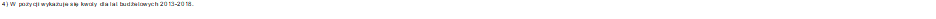 Wyszczególnienie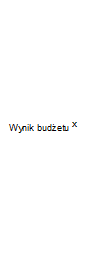 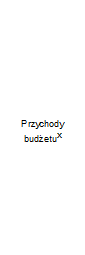 z tego:z tego:z tego:z tego:z tego:z tego:z tego:z tego:Wyszczególnienie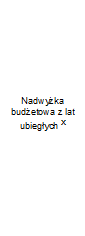 w tym: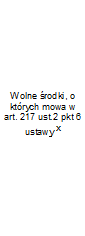 w tym: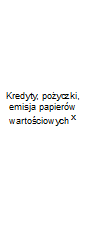 w tym: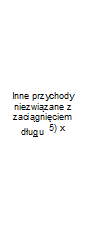 w tym:Wyszczególnienie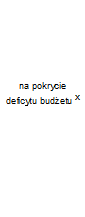 Lp344.14.1.14.24.2.14.34.3.14.44.4.1Wykonanie 2015-669 453,382 140 000,000,000,000,000,002 140 000,000,000,000,00Wykonanie 20161 135 327,5327 364,450,000,000,000,000,000,0027 364,450,00Plan 3 kw. 2017-1 430 000,002 720 000,000,000,000,000,002 720 000,001 130 000,000,000,002018-381 000,002 131 000,000,000,00381 000,00381 000,001 750 000,000,000,000,0020191 600 000,000,000,000,000,000,000,000,000,000,0020201 600 000,000,000,000,000,000,000,000,000,000,0020211 700 000,000,000,000,000,000,000,000,000,000,0020221 250 000,000,000,000,000,000,000,000,000,000,0020231 950 000,000,000,000,000,000,000,000,000,000,0020241 400 000,000,000,000,000,000,000,000,000,000,0020251 520 000,000,000,000,000,000,000,000,000,000,002026750 000,000,000,000,000,000,000,000,000,000,00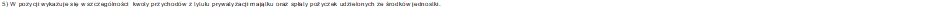 Wyszczególnienie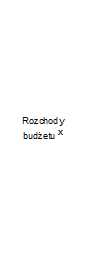 z tego:z tego:z tego:z tego:z tego:z tego: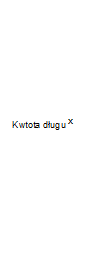 Kwota zobowiązań wynikających z przejęcia przez jednostkę samorządu terytorialnego zobowiązań po likwidowanych i przekształcanych jednostkach zaliczanych do sektora  finansów publicznychRelacja zrównoważenia wydatków bieżących, o której mowa w art. 242 ustawyRelacja zrównoważenia wydatków bieżących, o której mowa w art. 242 ustawyRelacja zrównoważenia wydatków bieżących, o której mowa w art. 242 ustawyWyszczególnienie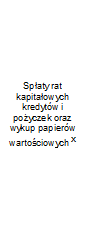 w tym:w tym:w tym:w tym:Inne rozchody niezwiązane ze spłatą długuKwota zobowiązań wynikających z przejęcia przez jednostkę samorządu terytorialnego zobowiązań po likwidowanych i przekształcanych jednostkach zaliczanych do sektora  finansów publicznychRelacja zrównoważenia wydatków bieżących, o której mowa w art. 242 ustawyRelacja zrównoważenia wydatków bieżących, o której mowa w art. 242 ustawyRelacja zrównoważenia wydatków bieżących, o której mowa w art. 242 ustawyWyszczególnienie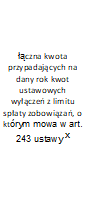 z tego:z tego:z tego:Inne rozchody niezwiązane ze spłatą długuKwota zobowiązań wynikających z przejęcia przez jednostkę samorządu terytorialnego zobowiązań po likwidowanych i przekształcanych jednostkach zaliczanych do sektora  finansów publicznychRóżnica między dochodami bieżącymi a wydatkami bieżącymi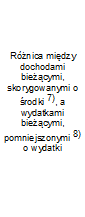 Wyszczególnienie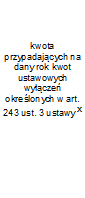 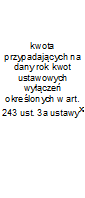 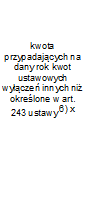 Inne rozchody niezwiązane ze spłatą długuKwota zobowiązań wynikających z przejęcia przez jednostkę samorządu terytorialnego zobowiązań po likwidowanych i przekształcanych jednostkach zaliczanych do sektora  finansów publicznychRóżnica między dochodami bieżącymi a wydatkami bieżącymiLp55.15.1.15.1.1.15.1.1.25.1.1.35.2678.18.28.2Wykonanie 20151 300 000,001 300 000,000,000,000,000,000,0011 790 000,000,001 291 222,201 291 222,201 291 222,20Wykonanie 20161 150 000,001 150 000,000,000,000,000,000,0010 670 633,900,002 170 768,942 170 768,942 170 768,94Plan 3 kw. 20171 590 000,001 590 000,000,000,000,000,000,0011 770 000,000,00387 224,19387 224,19387 224,1920181 750 000,001 750 000,000,000,000,000,000,0011 770 000,000,007 730,68388 730,68388 730,6820191 600 000,001 600 000,000,000,000,000,000,0010 170 000,000,001 590 000,001 590 000,001 590 000,0020201 600 000,001 600 000,000,000,000,000,000,008 570 000,000,001 192 500,001 192 500,001 192 500,0020211 700 000,001 700 000,000,000,000,000,000,006 870 000,000,001 212 900,001 212 900,001 212 900,0020221 250 000,001 250 000,000,000,000,000,000,005 620 000,000,001 500 000,001 500 000,001 500 000,0020231 950 000,001 950 000,000,000,000,000,000,003 670 000,000,002 805 000,002 805 000,002 805 000,0020241 400 000,001 400 000,000,000,000,000,000,002 270 000,000,001 600 000,001 600 000,001 600 000,0020251 520 000,001 520 000,000,000,000,000,000,00750 000,000,002 500 000,002 500 000,002 500 000,002026750 000,00750 000,000,000,000,000,000,000,000,002 500 000,002 500 000,002 500 000,00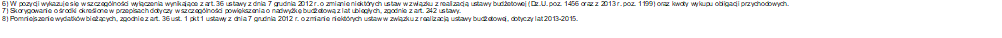 WyszczególnienieWskaźnik spłaty zobowiązańWskaźnik spłaty zobowiązańWskaźnik spłaty zobowiązańWskaźnik spłaty zobowiązańWskaźnik spłaty zobowiązańWskaźnik spłaty zobowiązańWskaźnik spłaty zobowiązańWskaźnik spłaty zobowiązańWskaźnik spłaty zobowiązańWyszczególnienie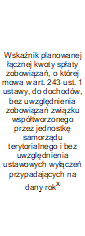 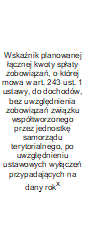 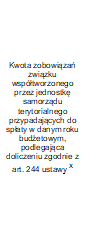 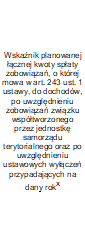 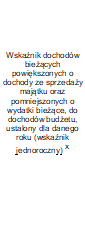 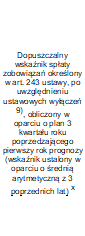 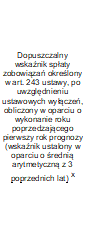 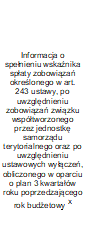 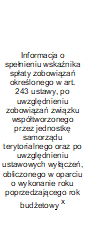 Lp9.19.29.39.49.59.69.6.19.79.7.1Wykonanie 20156,73%6,73%0,006,73%6,40%xxxxWykonanie 20165,46%5,46%0,005,46%8,38%xxxxPlan 3 kw. 20175,38%5,38%0,005,38%5,70%xxxx20184,39%4,39%0,004,39%10,89%6,83%7,52%TAKTAK20195,21%5,21%0,005,21%9,72%8,32%9,02%TAKTAK20206,22%6,22%0,006,22%5,24%8,77%9,46%TAKTAK20216,25%6,25%0,006,25%5,91%8,62%8,62%TAKTAK20224,59%4,59%0,004,59%9,56%6,96%6,96%TAKTAK20236,67%6,67%0,006,67%9,69%6,90%6,90%TAKTAK20244,64%4,64%0,004,64%5,88%8,39%8,39%TAKTAK20254,95%4,95%0,004,95%8,67%8,38%8,38%TAKTAK20262,44%2,44%0,002,44%8,23%8,08%8,08%TAKTAK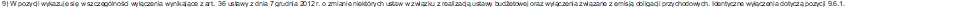 Wyszczególnienie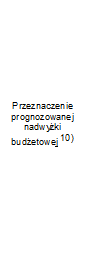 w tym na:Informacje uzupełniające o wybranych rodzajach wydatków budżetowychInformacje uzupełniające o wybranych rodzajach wydatków budżetowychInformacje uzupełniające o wybranych rodzajach wydatków budżetowychInformacje uzupełniające o wybranych rodzajach wydatków budżetowychInformacje uzupełniające o wybranych rodzajach wydatków budżetowychInformacje uzupełniające o wybranych rodzajach wydatków budżetowychInformacje uzupełniające o wybranych rodzajach wydatków budżetowychInformacje uzupełniające o wybranych rodzajach wydatków budżetowychWyszczególnienieSpłaty kredytów, pożyczek i wykup papierów wartościowychWydatki bieżące na wynagrodzenia i składki od nich naliczane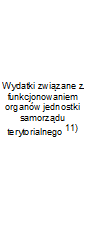 Wydatki objęte limitem, o którym mowa w art. 226 ust. 3 pkt 4 ustawyz tego:z tego: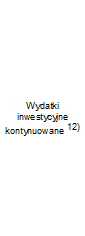 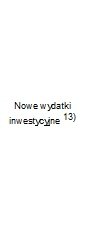 Wydatki majątkowe w formie dotacjiWyszczególnienieSpłaty kredytów, pożyczek i wykup papierów wartościowychWydatki bieżące na wynagrodzenia i składki od nich naliczaneWydatki objęte limitem, o którym mowa w art. 226 ust. 3 pkt 4 ustawybieżącemajątkoweWydatki majątkowe w formie dotacjiLp1010.111.111.211.311.3.111.3.211.411.511.6Wykonanie 20150,000,000,000,000,000,000,000,000,000,00Wykonanie 20160,000,007 800 000,004 018 654,000,000,000,000,000,000,00Plan 3 kw. 20170,000,000,000,000,000,000,000,000,000,0020180,000,0010 160 402,003 227 117,0011 327 024,820,0011 327 024,820,000,000,0020191 600 000,001 600 000,009 400 000,003 154 000,002 425 367,040,002 425 367,040,000,000,0020201 600 000,001 600 000,009 425 000,003 167 000,00207 000,000,00207 000,000,000,000,0020211 700 000,001 700 000,009 463 000,003 185 000,000,000,000,000,000,000,0020221 250 000,001 250 000,009 500 000,003 200 000,000,000,000,000,000,000,0020231 950 000,001 950 000,009 550 000,003 250 000,000,000,000,000,000,000,0020241 400 000,001 000 000,009 600 000,003 250 000,000,000,000,000,000,000,0020251 520 000,00200 000,009 600 000,003 250 000,000,000,000,000,000,000,002026750 000,00750 000,000,000,000,000,000,000,000,000,00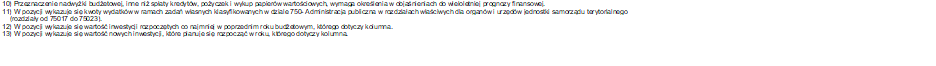 WyszczególnienieFinansowanie programów, projektów lub zadań realizowanych z udziałem środków, o których mowa w art. 5 ust. 1 pkt 2 i 3 ustawyFinansowanie programów, projektów lub zadań realizowanych z udziałem środków, o których mowa w art. 5 ust. 1 pkt 2 i 3 ustawyFinansowanie programów, projektów lub zadań realizowanych z udziałem środków, o których mowa w art. 5 ust. 1 pkt 2 i 3 ustawyFinansowanie programów, projektów lub zadań realizowanych z udziałem środków, o których mowa w art. 5 ust. 1 pkt 2 i 3 ustawyFinansowanie programów, projektów lub zadań realizowanych z udziałem środków, o których mowa w art. 5 ust. 1 pkt 2 i 3 ustawyFinansowanie programów, projektów lub zadań realizowanych z udziałem środków, o których mowa w art. 5 ust. 1 pkt 2 i 3 ustawyFinansowanie programów, projektów lub zadań realizowanych z udziałem środków, o których mowa w art. 5 ust. 1 pkt 2 i 3 ustawyFinansowanie programów, projektów lub zadań realizowanych z udziałem środków, o których mowa w art. 5 ust. 1 pkt 2 i 3 ustawyFinansowanie programów, projektów lub zadań realizowanych z udziałem środków, o których mowa w art. 5 ust. 1 pkt 2 i 3 ustawyFinansowanie programów, projektów lub zadań realizowanych z udziałem środków, o których mowa w art. 5 ust. 1 pkt 2 i 3 ustawyWyszczególnienieDochody bieżące na programy, projekty lub zadania finansowane z udziałem środków, o których mowa w art. 5 ust. 1 pkt 2 i 3 ustawyw tym:w tym:Dochody majątkowe  na programy, projekty lub zadania finansowane z udziałem środków, o których mowa w art. 5 ust. 1 pkt 2 i 3 ustawyw tym:w tym:Wydatki bieżące na programy, projekty lub zadania finansowane z udziałem środków, o których mowa w art. 5 ust. 1 pkt 2 i 3 ustawyw tym:Wydatki bieżące na realizację programu, projektu lub zadania wynikające wyłącznie z zawartych umów z podmiotem dysponującym środkami, o których mowa w art. 5 ust. 1 pkt 2 ustawyWydatki bieżące na realizację programu, projektu lub zadania wynikające wyłącznie z zawartych umów z podmiotem dysponującym środkami, o których mowa w art. 5 ust. 1 pkt 2 ustawyWyszczególnienieDochody bieżące na programy, projekty lub zadania finansowane z udziałem środków, o których mowa w art. 5 ust. 1 pkt 2 i 3 ustawyśrodki określone w art. 5 ust. 1 pkt 2 ustawyw tym:Dochody majątkowe  na programy, projekty lub zadania finansowane z udziałem środków, o których mowa w art. 5 ust. 1 pkt 2 i 3 ustawyśrodki określone w art. 5 ust. 1 pkt 2 ustawyw tym:Wydatki bieżące na programy, projekty lub zadania finansowane z udziałem środków, o których mowa w art. 5 ust. 1 pkt 2 i 3 ustawyfinansowane środkami określonymi w art. 5 ust. 1 pkt 2 ustawyWydatki bieżące na realizację programu, projektu lub zadania wynikające wyłącznie z zawartych umów z podmiotem dysponującym środkami, o których mowa w art. 5 ust. 1 pkt 2 ustawyWydatki bieżące na realizację programu, projektu lub zadania wynikające wyłącznie z zawartych umów z podmiotem dysponującym środkami, o których mowa w art. 5 ust. 1 pkt 2 ustawyWyszczególnienieDochody bieżące na programy, projekty lub zadania finansowane z udziałem środków, o których mowa w art. 5 ust. 1 pkt 2 i 3 ustawyśrodki określone w art. 5 ust. 1 pkt 2 ustawy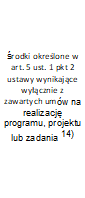 Dochody majątkowe  na programy, projekty lub zadania finansowane z udziałem środków, o których mowa w art. 5 ust. 1 pkt 2 i 3 ustawyśrodki określone w art. 5 ust. 1 pkt 2 ustawyśrodki określone w art. 5 ust. 1 pkt 2 ustawy wynikające wyłącznie z zawartych umów na realizację programu, projektu lub zadaniaWydatki bieżące na programy, projekty lub zadania finansowane z udziałem środków, o których mowa w art. 5 ust. 1 pkt 2 i 3 ustawyfinansowane środkami określonymi w art. 5 ust. 1 pkt 2 ustawyWydatki bieżące na realizację programu, projektu lub zadania wynikające wyłącznie z zawartych umów z podmiotem dysponującym środkami, o których mowa w art. 5 ust. 1 pkt 2 ustawyWydatki bieżące na realizację programu, projektu lub zadania wynikające wyłącznie z zawartych umów z podmiotem dysponującym środkami, o których mowa w art. 5 ust. 1 pkt 2 ustawyLp12.112.1.112.1.1.112.212.2.112.2.1.112.312.3.112.3.212.3.2Wykonanie 20150,000,000,000,000,000,000,000,000,000,00Wykonanie 20160,000,000,000,000,000,000,000,000,000,00Plan 3 kw. 20170,000,000,000,000,000,000,000,000,000,0020180,000,000,000,000,000,000,000,000,000,0020190,000,000,000,000,000,000,000,000,000,0020200,000,000,000,000,000,000,000,000,000,0020210,000,000,000,000,000,000,000,000,000,0020220,000,000,000,000,000,000,000,000,000,0020230,000,000,000,000,000,000,000,000,000,0020240,000,000,000,000,000,000,000,000,000,0020250,000,000,000,000,000,000,000,000,000,0020260,000,000,000,000,000,000,000,000,000,00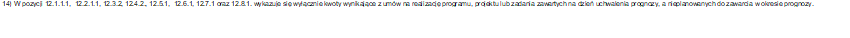 Strona 8 z 12Strona 8 z 12WyszczególnienieWyszczególnienieWydatki majątkowe na programy, projekty lub zadania finansowane z udziałem środków, o których mowa w art. 5 ust. 1 pkt 2 i 3 ustawyw tym:Wydatki majątkowe na realizację programu, projektu lub zadania wynikające wyłącznie z zawartych umów z podmiotem dysponującym środkami, o których mowa w art. 5 ust. 1 pkt 2 ustawyWydatki na wkład krajowy w związku z umową na realizację programu, projektu lub zadania finansowanego z udziałem środków, o których mowa w art. 5 ust. 1 pkt 2 ustawy bez względu na stopień finansowania tymi środkamiw tym: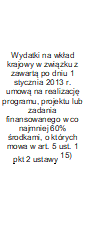 w tym:Przychody z tytułu kredytów, pożyczek, emisji papierów wartościowych powstające w związku z umową na realizację programu, projektu lub zadania finansowanego z udziałem środków, o których mowa w art. 5 ust. 1 pkt 2 ustawy bez względu na stopień finansowania tymi środkamiw tym:w tym:WyszczególnienieWydatki majątkowe na programy, projekty lub zadania finansowane z udziałem środków, o których mowa w art. 5 ust. 1 pkt 2 i 3 ustawyfinansowane środkami określonymi w art. 5 ust. 1 pkt 2 ustawyWydatki majątkowe na realizację programu, projektu lub zadania wynikające wyłącznie z zawartych umów z podmiotem dysponującym środkami, o których mowa w art. 5 ust. 1 pkt 2 ustawyWydatki na wkład krajowy w związku z umową na realizację programu, projektu lub zadania finansowanego z udziałem środków, o których mowa w art. 5 ust. 1 pkt 2 ustawy bez względu na stopień finansowania tymi środkamiw związku z już zawartą umową na realizację programu, projektu lub zadaniaw związku z już zawartą umową na realizację programu, projektu lubzadaniaPrzychody z tytułu kredytów, pożyczek, emisji papierów wartościowych powstające w związku z umową na realizację programu, projektu lub zadania finansowanego z udziałem środków, o których mowa w art. 5 ust. 1 pkt 2 ustawy bez względu na stopień finansowania tymi środkamiw związku z już zawartą umową na realizację programu, projektu lub zadaniaw związku z już zawartą umową na realizację programu, projektu lub zadaniaLp12.412.4.112.4.212.512.5.112.612.6.112.712.7.112.7.1Wykonanie 20150,000,000,000,000,000,000,000,000,000,00Wykonanie 20160,000,000,000,000,000,000,000,000,000,00Plan 3 kw. 20170,000,000,000,000,000,000,000,000,000,00201812 466 084,270,000,000,000,000,000,000,000,000,0020192 425 367,040,000,000,000,000,000,000,000,000,002020207 000,000,000,000,000,000,000,000,000,000,0020210,000,000,000,000,000,000,000,000,000,0020220,000,000,000,000,000,000,000,000,000,0020230,000,000,000,000,000,000,000,000,000,0020240,000,000,000,000,000,000,000,000,000,0020250,000,000,000,000,000,000,000,000,000,0020260,000,000,000,000,000,000,000,000,000,00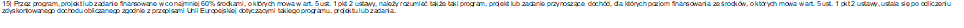 Strona 9 z 12Strona 9 z 12Strona 9 z 12WyszczególnienieKwoty dotyczące przejęcia i spłaty zobowiązań po samodzielnych publicznych zakładach opieki zdrowotnej oraz pokrycia ujemnego wynikuKwoty dotyczące przejęcia i spłaty zobowiązań po samodzielnych publicznych zakładach opieki zdrowotnej oraz pokrycia ujemnego wynikuKwoty dotyczące przejęcia i spłaty zobowiązań po samodzielnych publicznych zakładach opieki zdrowotnej oraz pokrycia ujemnego wynikuKwoty dotyczące przejęcia i spłaty zobowiązań po samodzielnych publicznych zakładach opieki zdrowotnej oraz pokrycia ujemnego wynikuKwoty dotyczące przejęcia i spłaty zobowiązań po samodzielnych publicznych zakładach opieki zdrowotnej oraz pokrycia ujemnego wynikuKwoty dotyczące przejęcia i spłaty zobowiązań po samodzielnych publicznych zakładach opieki zdrowotnej oraz pokrycia ujemnego wynikuKwoty dotyczące przejęcia i spłaty zobowiązań po samodzielnych publicznych zakładach opieki zdrowotnej oraz pokrycia ujemnego wynikuKwoty dotyczące przejęcia i spłaty zobowiązań po samodzielnych publicznych zakładach opieki zdrowotnej oraz pokrycia ujemnego wynikuWyszczególnieniePrzychody z tytułu kredytów, pożyczek, emisji papierów wartościowych powstające w związku z zawartą po dniu 1 stycznia 2013 r. umową na realizację programu, projektu lub zadania finansowanego w co najmniej 60% środkami, o których mowa w art. 5 ust. 1 pkt 2 ustawyw tym:Kwota zobowiązań wynikających z przejęcia przez jednostkę samorządu terytorialnego zobowiązań po likwidowanych i przekształcanych samodzielnych zakładach opieki zdrowotnejDochody budżetowe z tytułu dotacji celowej z budżetu państwa, o której mowa w art. 196 ustawy z  dnia 15 kwietnia 2011 r.  o działalności leczniczej (Dz. U. z 2013 r. poz. 217, z późn. zm.)Wysokość zobowiązań podlegających umorzeniu, o którym mowa w art. 190 ustawy o działalności leczniczejWydatki na spłatę przejętych zobowiązań samodzielnego publicznego zakładu opieki zdrowotnej przekształconego na zasadach określonych w przepisach  o działalności leczniczejWydatki na spłatę przejętych zobowiązań samodzielnego publicznego zakładu opieki zdrowotnej likwidowanego na zasadach określonych w przepisach  o działalności leczniczejWydatki na spłatę zobowiązań samodzielnego publicznego zakładu opieki zdrowotnej przejętych do końca 2011 r. na podstawie przepisów o zakładach opieki zdrowotnejWydatki bieżące na pokrycie ujemnego wyniku finansowego samodzielnego publicznego zakładu opieki zdrowotnejWydatki bieżące na pokrycie ujemnego wyniku finansowego samodzielnego publicznego zakładu opieki zdrowotnejWyszczególnieniePrzychody z tytułu kredytów, pożyczek, emisji papierów wartościowych powstające w związku z zawartą po dniu 1 stycznia 2013 r. umową na realizację programu, projektu lub zadania finansowanego w co najmniej 60% środkami, o których mowa w art. 5 ust. 1 pkt 2 ustawyw związku z już zawartą umową na realizację programu, projektu lub zadaniaKwota zobowiązań wynikających z przejęcia przez jednostkę samorządu terytorialnego zobowiązań po likwidowanych i przekształcanych samodzielnych zakładach opieki zdrowotnejDochody budżetowe z tytułu dotacji celowej z budżetu państwa, o której mowa w art. 196 ustawy z  dnia 15 kwietnia 2011 r.  o działalności leczniczej (Dz. U. z 2013 r. poz. 217, z późn. zm.)Wysokość zobowiązań podlegających umorzeniu, o którym mowa w art. 190 ustawy o działalności leczniczejWydatki na spłatę przejętych zobowiązań samodzielnego publicznego zakładu opieki zdrowotnej przekształconego na zasadach określonych w przepisach  o działalności leczniczejWydatki na spłatę przejętych zobowiązań samodzielnego publicznego zakładu opieki zdrowotnej likwidowanego na zasadach określonych w przepisach  o działalności leczniczejWydatki na spłatę zobowiązań samodzielnego publicznego zakładu opieki zdrowotnej przejętych do końca 2011 r. na podstawie przepisów o zakładach opieki zdrowotnejWydatki bieżące na pokrycie ujemnego wyniku finansowego samodzielnego publicznego zakładu opieki zdrowotnejWydatki bieżące na pokrycie ujemnego wyniku finansowego samodzielnego publicznego zakładu opieki zdrowotnejLp12.812.8.113.113.213.313.413.513.613.713.7Wykonanie 20150,000,000,000,000,000,000,000,000,000,00Wykonanie 20160,000,000,000,000,000,000,000,000,000,00Plan 3 kw. 20170,000,000,000,000,000,000,000,000,000,0020180,000,000,000,000,000,000,000,000,000,0020190,000,000,000,000,000,000,000,000,000,0020200,000,000,000,000,000,000,000,000,000,0020210,000,000,000,000,000,000,000,000,000,0020220,000,000,000,000,000,000,000,000,000,0020230,000,000,000,000,000,000,000,000,000,0020240,000,000,000,000,000,000,000,000,000,0020250,000,000,000,000,000,000,000,000,000,0020260,000,000,000,000,000,000,000,000,000,00Strona 10 z 12Strona 10 z 12WyszczególnienieDane uzupełniające o długu i jego spłacieDane uzupełniające o długu i jego spłacieDane uzupełniające o długu i jego spłacieDane uzupełniające o długu i jego spłacieDane uzupełniające o długu i jego spłacieDane uzupełniające o długu i jego spłacieDane uzupełniające o długu i jego spłacieWyszczególnienie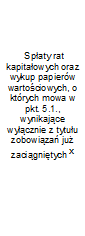 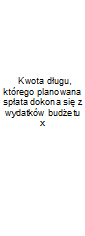 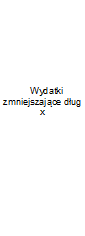 w tym:w tym:w tym: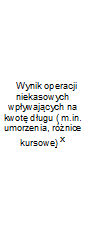 Wyszczególnienie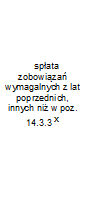 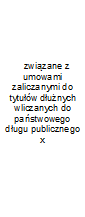 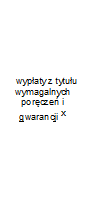 Lp14.114.214.314.3.114.3.214.3.314.4Wykonanie 20150,000,000,000,000,000,000,00Wykonanie 20160,0030 633,900,000,000,000,000,00Plan 3 kw. 20170,000,000,000,000,000,000,0020180,000,0010 111,8810 111,880,000,000,0020190,000,000,000,000,000,000,0020200,000,000,000,000,000,000,0020210,000,000,000,000,000,000,0020220,000,000,000,000,000,000,0020230,000,000,000,000,000,000,0020240,000,000,000,000,000,000,0020250,000,000,000,000,000,000,0020260,000,000,000,000,000,000,00Strona 11 z 12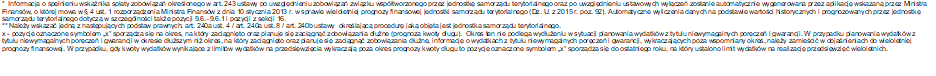 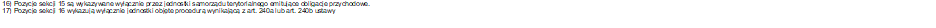 Strona 12 z 12Strona 12 z 12